Training Workshops 2019/2020We are still in the middle of a major redevelopment of buildings and facilities at our Lincoln site, but we are still able to offer biocontrol training workshops in other places. If you are interested in attending one of our workshops in the coming year (details below) please fill in the attached page and send it back to Lynley Hayes before the end of September. An indication of interest is all that we need at this stage, not a definite commitment. Dates and venues for all workshops will be finalised once expressions of interest have been received.  Workshops will only go ahead if there is sufficient demand for them. If you have any queries please don’t hesitate to ask!Weed Biocontrol Basic Training, Dunedin, late November/early December 2019This is a 2-day introductory workshop that aims to give people a good feel for what biocontrol is all about.  We cover as many aspects of the underlying philosophy and current projects as we can in the time available, and augment indoor sessions with practical activities in the field.  If your organisation contributes to, or supports our research in some way, then there is no charge for this course, and it is ideal for new staff.  If not you may still be able to attend, if there are places available. Note that we could also run this course in Hamilton if there is sufficient demand.Weed Biocontrol Advanced Training, Hamilton, March/April 2020This 2-day workshop builds on the introductory one, and aims to bring people up to speed with new developments since they undertook basic training, and it covers some topics in more depth.  In conjunction with the basic course, the aim of this training is to give people the skills and confidence to manage their own biocontrol programmes.  This course is ideal for people who have undertaken a basic training course 2 or more years ago or for people who have had considerable experience working with biocontrol in the field. If your organisation contributes to, or supports our research in some way, then there is no charge for this course.  If not you may still be able to attend, if there are places available.Assessing the Impact of Weed Biocontrol, Hamilton, March/April 2020This 1-day workshop aims to give people the confidence and skills to assess the impact of weed biocontrol agents, and will be tailored to the requirements of the Weed Biocontrol Assessment Strategy used by the National Biocontrol Collective. This course will be run back to back with the Advanced Biocontrol Workshop or Basic Workshop in Hamilton if one is held. If your organisation contributes to or supports our research in some way then there is no charge for this course.  If not you may still be able to attend, if there are places available.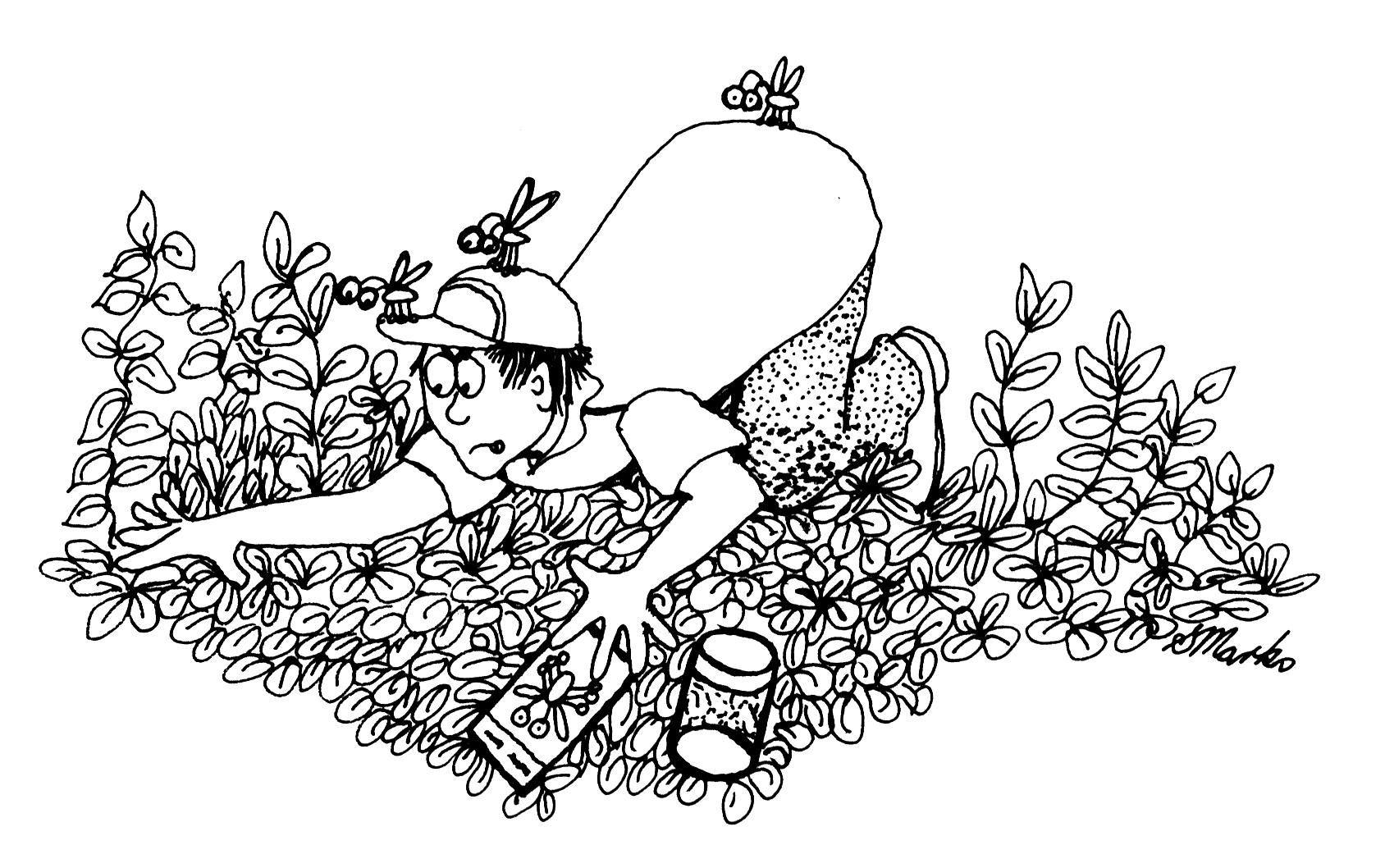 Biosecurity Bonanza, May 2020We are hopeful that we can once again offer our highly popular 1-day Biosecurity Bonanza in 2020.  This is an opportunity to hear about the latest weed, and other biosecurity-related research, and to tell us about your research needs. There is no cost for attendance. Please let us know if you are not already on the mailing list for this event and would like to be kept informed about this event.Workshops 2019/2020I would be interested in attending the following:1.	Basic Training in Biological Control of Weeds:  Dunedin  /  Hamilton   /   Either 	2.	Advanced Training in Biological Control of Weeds 3.	Assessing the Impact of Weed Biocontrol4.	Biosecurity BonanzaAny other comments regarding timing, topics, or venues e.g. if you would like to attend one of the above but the timing or venue is unlikely to suit:Any other training needs you have that are not currently being met?Please mail to:Lynley HayesLandcare ResearchPO Box 69040Lincoln 7640hayesl@landcareresearch.co.nz(Before 30 September 2019)Name:Organisation:Email Address: